Rev. Robert A. Ray – Business BioRev. Robert A. Ray is the Co-Owner/ CEO of Caring Transitions of Greater Washington DC, a National franchise. Caring Transitions was acquired in September 2011. It is a Senior Relocation and Downsizing company. Some of the services include Online Auctions, Estate Sales, Organization, Sorting, Cleanouts, Packing and small local moves.  Caring Transitions also provides Space Planning for clients requiring guidance for furniture placement in their move to a Senior Community. Our service area includes Washington, DC, Montgomery and Prince George’s County Maryland. We are currently hiring and provide ongoing training. You may view our website at estatemovesilverspringmd.com 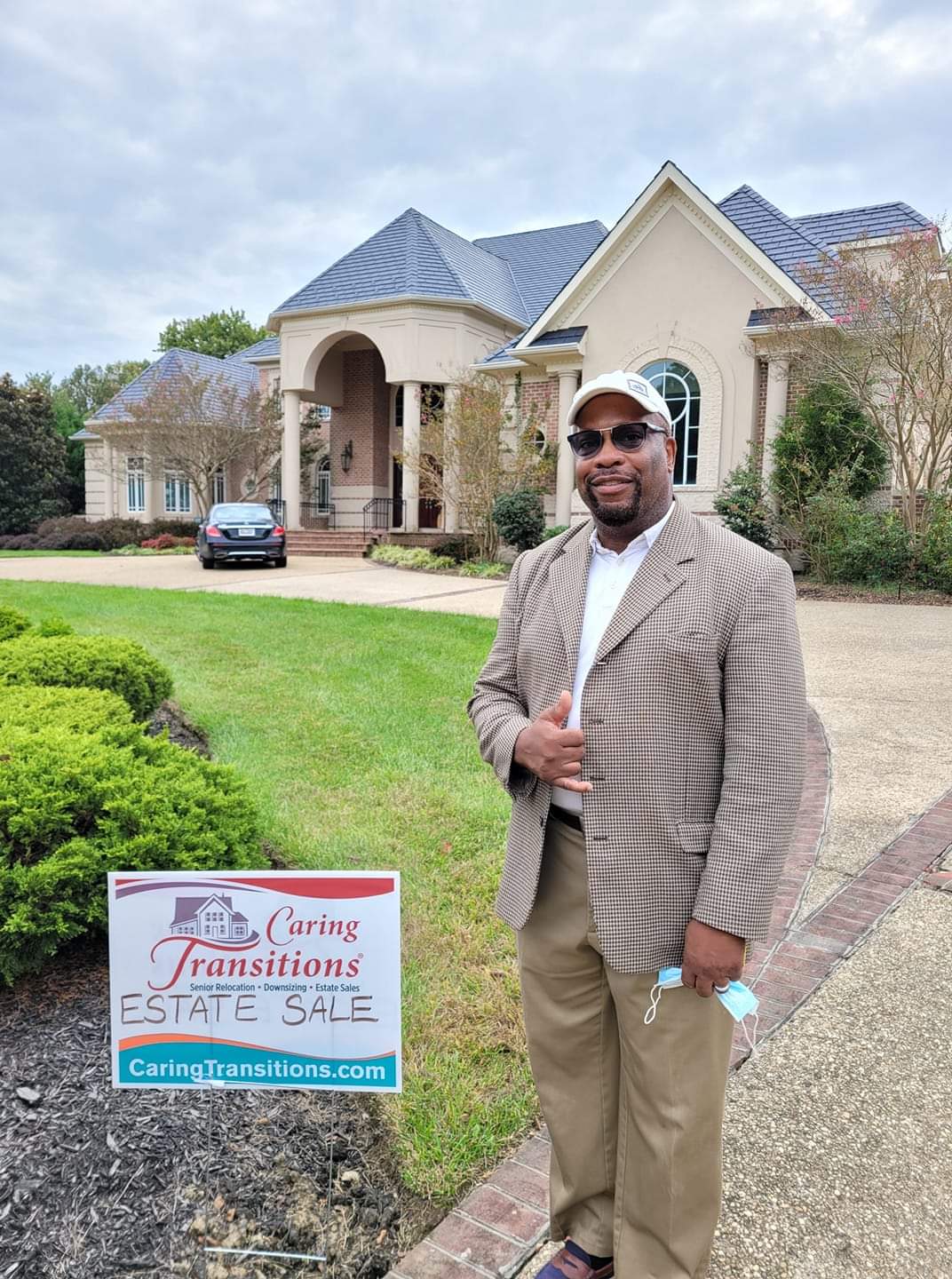 